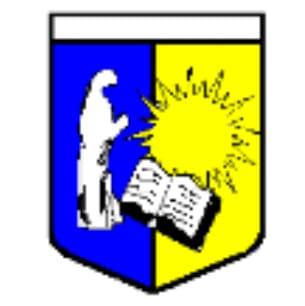 Instituto Parroquial Nuestra Señora del RosarioNivel Superior – Lavalle –MendozaSolicitud de Pre-inscripciónProfesorado de Educación Inicial - Res. N° 1929-DGE-14Lavalle, Mza ………………… de ………………… de 2021A la Sra. Directora del Nivel Superior                                                                         Solicito a ud. quiera disponer se me expida matrícula de preinscripción en …….. año, a cuyo fin proporciono los siguientes datos:Apellido y Nombre:……………………………………………………………………………………DNI N°……………………………………………………………Grupo sanguíneo:……….….……Edad:…………..años. Fecha de nacimiento:………………………………………………….………Lugar de Nacimiento:………….………………………………………………………………………Domicilio:………………………………………………………………………………………………Localidad: ……………………Provincia:..............................................................................................Tel:......................................................... Tel de emergencia:………………………………………….Dirección de mail:……………………………………………………………………………………...Establecimiento del Nivel Secundario del que proviene:……………………………………..………Título:……………………………………….………………………………………………………….Materias que adeuda:………………………………………………………………………………….Observaciones:………………………………………………………………………………………..Firma del solicitanteADJUNTOCopia de DNICopia de Partida de NacimientoCopia de Certificado de alumno regular o certificado analíticoCertificado de saludFotos